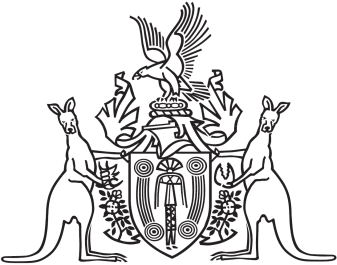 Northern Territory of AustraliaGovernment GazetteISSN-0157-833XNo. S7	9 February 2016Northern Territory of AustraliaLivestock ActAppointment of Chief InspectorI, Alister John Kent Trier, Chief Executive Officer, Department of Primary Industry and Fisheries, under section 90(1) of the Livestock Act, appoint Kevin William de Witte to the office of Chief Inspector of Livestock on and from 15 February 2016.Dated 4 February 2016A. J. K. TrierChief Executive OfficerDepartment of Primary Industry and Fisheries